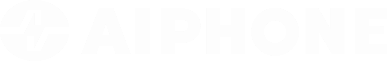 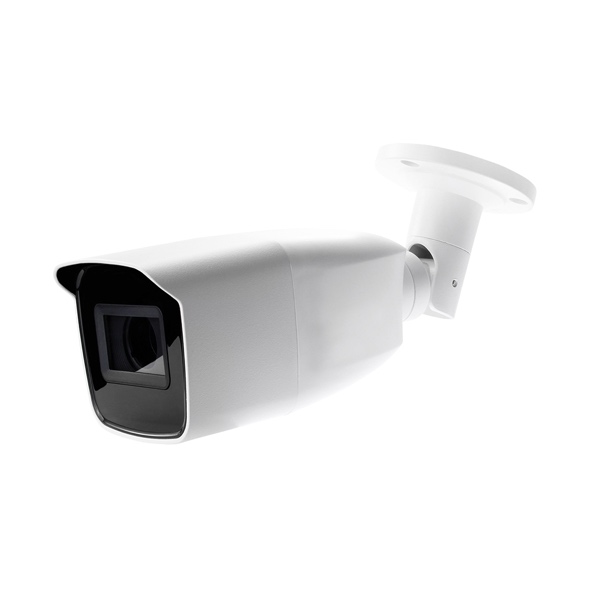 Les atouts2 MP CMOS  puissantRésolution 1920 x 1080Objectif fixe 2.8mm jusqu’à 12mmInterrupteur jour/nuitEXIR 2.0, smart IR, distance IR jusqu’à 40mIP66SpécificationsAfmetingen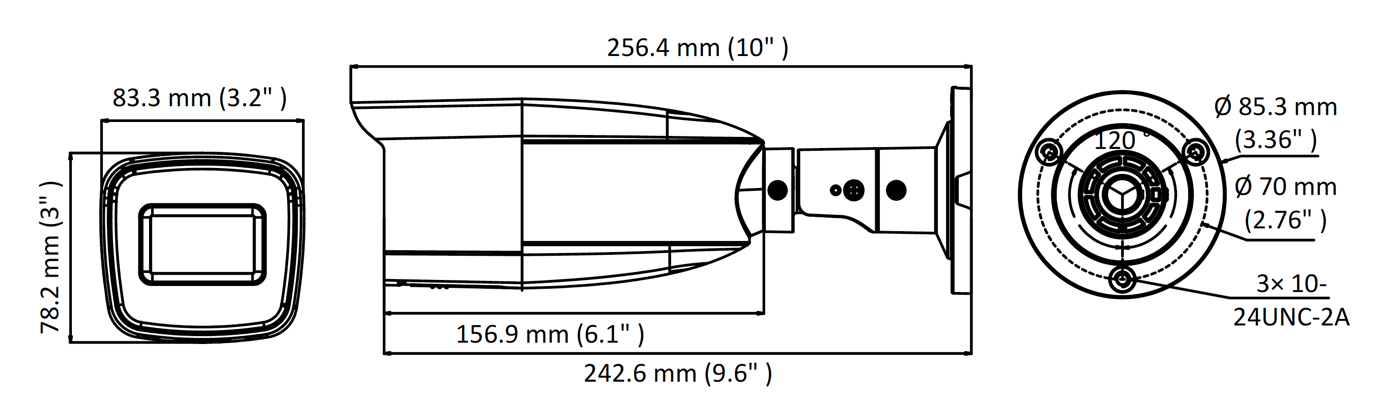 Caméra Caméra Capteur d’imagesCapteur d’images 2 MP CMOSSignal systèmePAL/NTSC Résolution1920 (H) × 1080 (V) Éclairage min.0.01 Lux@(F1.2, AGC ON), 0 Lux avec IRVitesse d’obturation1/25 (1/30) s tot 1/50,000 s Objectif2.8mm jusqu’à 12mmChamp de vision horizontal111.5° jusqu’à 33.4°Fixation de l’objectifΦ14 Jour & nuitfiltre IRAjustement de l’anglePan: 0° à 360°, Tilt: 0° à 90°, Rotation: 0° à 360°SynchronisationSynchronisation interneFréquence d’images vidéoPAL: 1080p@25fps, NTSC: 1080p@30fpsMenu Menu AGC Élevé/moyen/faible/OffMode Jour/NuitAuto/couleur/Blanc-NoirBLC SupportéDWDR SupportéLangueAnglaisFonctionsClarté, netteté, DNR, miroir, smart IRInterface Interface Sortie vidéo1 sortie analogique HDCommutateurTVI/AHD/CVI/CVBSGénéral Général Conditions environnementales-40°C à 60°C (-40°F à 140°F), Humidité: 90% ou moins (sans condensation)Alimentation12 VDC ±15% ConsommationMax. 5 W Degré de protectionIP66 MatériauMétalPortée IRJusqu’à 40mDimensions256.4 mm × 83.3 mm × 78.2 mm (10" × 3.2" × 3") Poids605 g (1.33 lb.) 